Mesdames, Messieurs,Nous avons le plaisir de vous inviter à l’Assemblée générale  ordinaire de l’AREF le :Vendredi 27 avril  2018 à 19h00Relais Équestre, le Peu-Péquignot, le NoirmontL’ordre du jour sera le suivant :1)  Approbation du PV de l’Assemblée Générale 20172)  Approbation de l’ordre du jour / Nomination des scrutateurs3)  Admissions, démissions, démissions du comité, admissions au comité.4)  Rapport des activités 20175)  Présentation des comptes 20176)  Rapport des vérificateurs de comptes7) Budget 20188) Projets 20189)  DiversLes personnes intéressées à rester pour le souper peuvent s’inscrire avec le coupon ci-dessous ou par tel. Au 032/ 953.16.89, ou par mail, info@aref.ch. Chacun pourra consulter le PV de l’AG 2017 sur le site www.aref.ch, toujours garni de nouveautés, passez donc le visiter! Nous vous encourageons vivement à y insérer vos nouvelles infos, pour cela s'adresser aux mêmes contacts.Au plaisir de vous rencontrer, nous vous envoyons, Mesdames, Messieurs, nos plus cordiales salutations. Pour l’AREF :                         Geneviève Sahy Wille                                 Christian Tanner                               Présidente                                              Vice-PrésidentAREF  Association pour le Réseau Équestre aux Franches-Montagnes et environsColverts 3,  2340 Le Noirmont  /  Tél.  032 / 953.16.89 /  E-Mail : info@aref.chInscription au souper de l’Assemblée Générale du 27 avril 2018Nom : ……………………………    Prénom(s) : …………………………………Nombre de personnes : ...........Menu 1  émincé, purée mousseline, salade, dessertMenu végétarien:  croûte au champignons, salade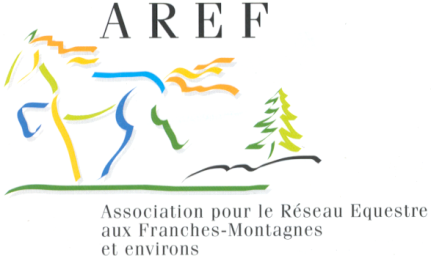 Aux membres de l’AREFLe Noirmont, le 28 mars 2018